В клубе села Холмушино провели онлайн  праздничную  программу к Дню работника сельского хозяйства       Во все времена сельскохозяйственная отрасль была и остается важнейшей сферой в экономической жизни государства, хранителем народных традиций.К этому дню 11 октября специалисты клуба с.Холмушино   приготовили поздравительную программу, также с поздравлениями  работника сельского хозяйства присоединились  коллеги из д. Кочерикова  с песней «Желаем Вам».   В нашем селе трудятся  предприниматели Маркевич.Ю.Г., Окладников.И.Г.,Чечит.А.А., Дейс.С.Л.В их адрес прозвучало много тёплых слов.Низкий поклон всем Вам, за самоотверженный труд и верность делу!     Художественный руководитель клуба с.Холмушино: Чечит.Л.С.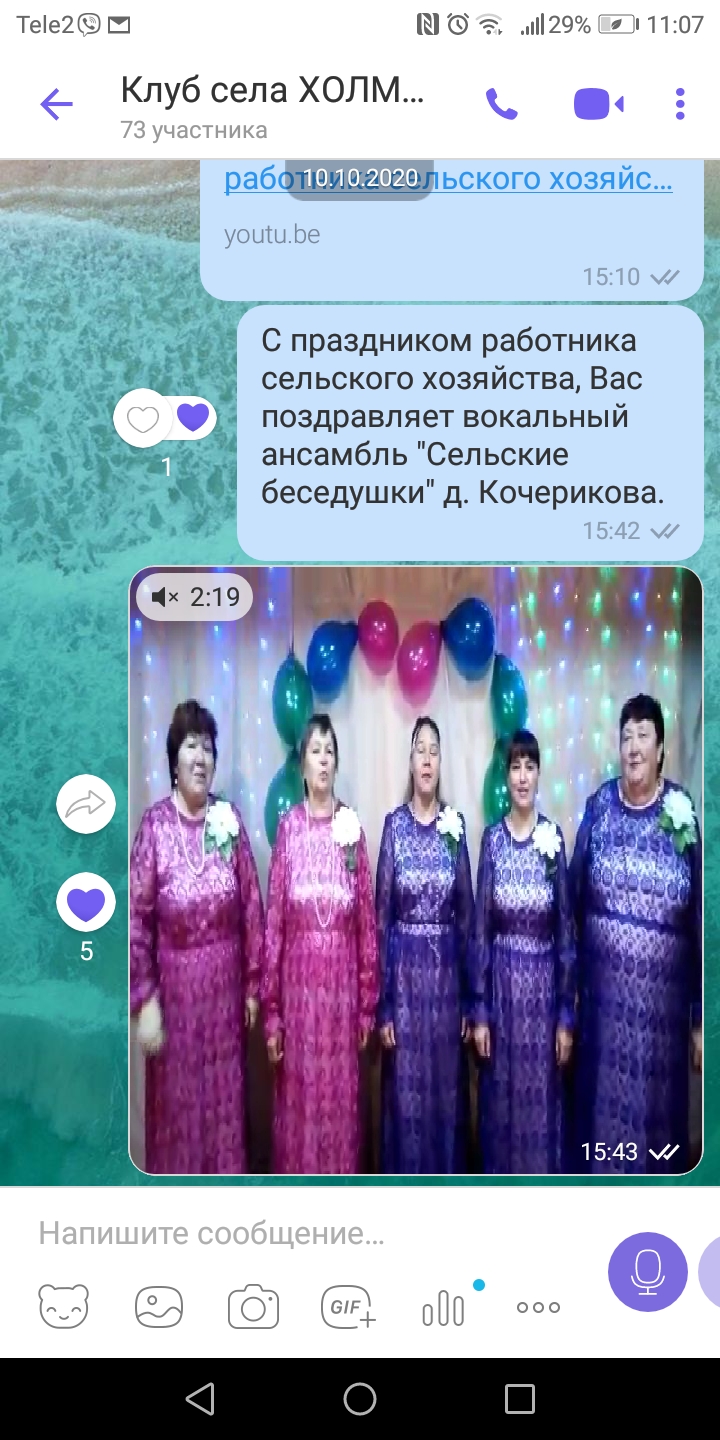 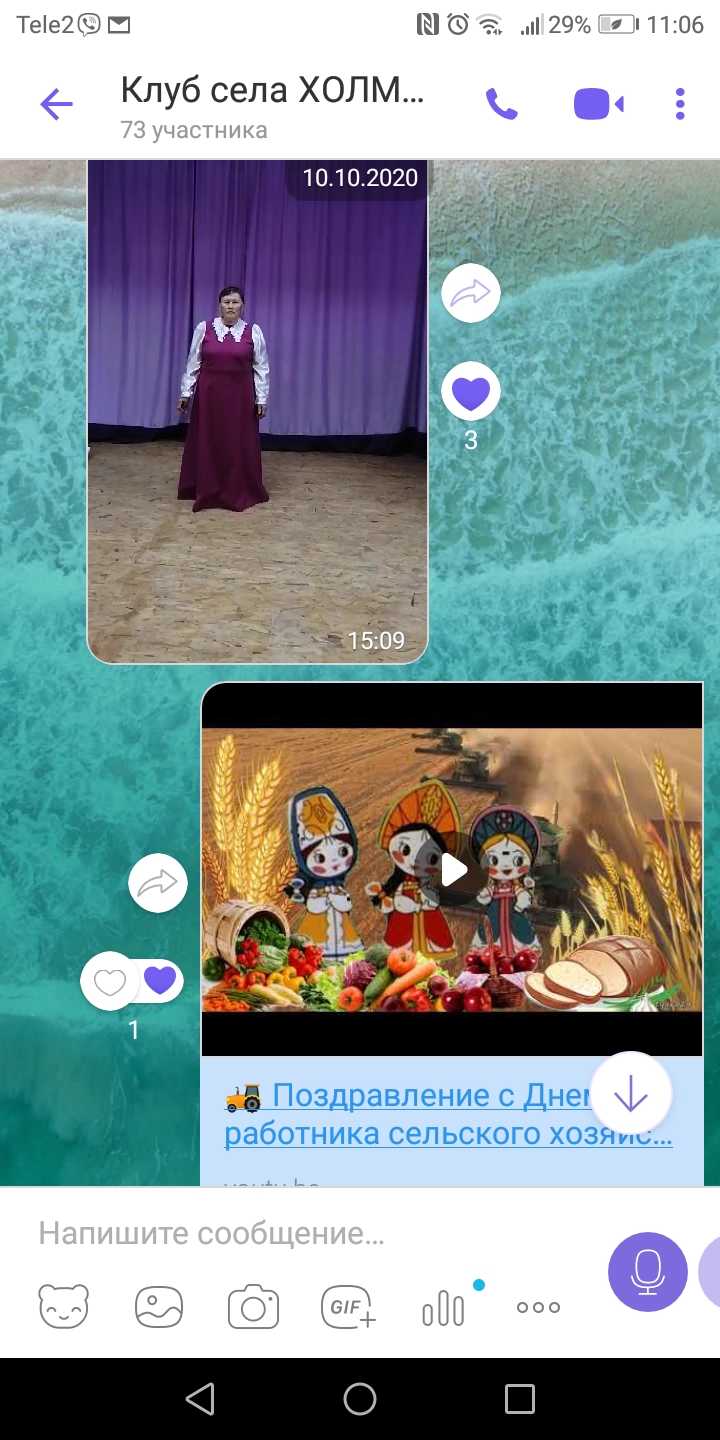 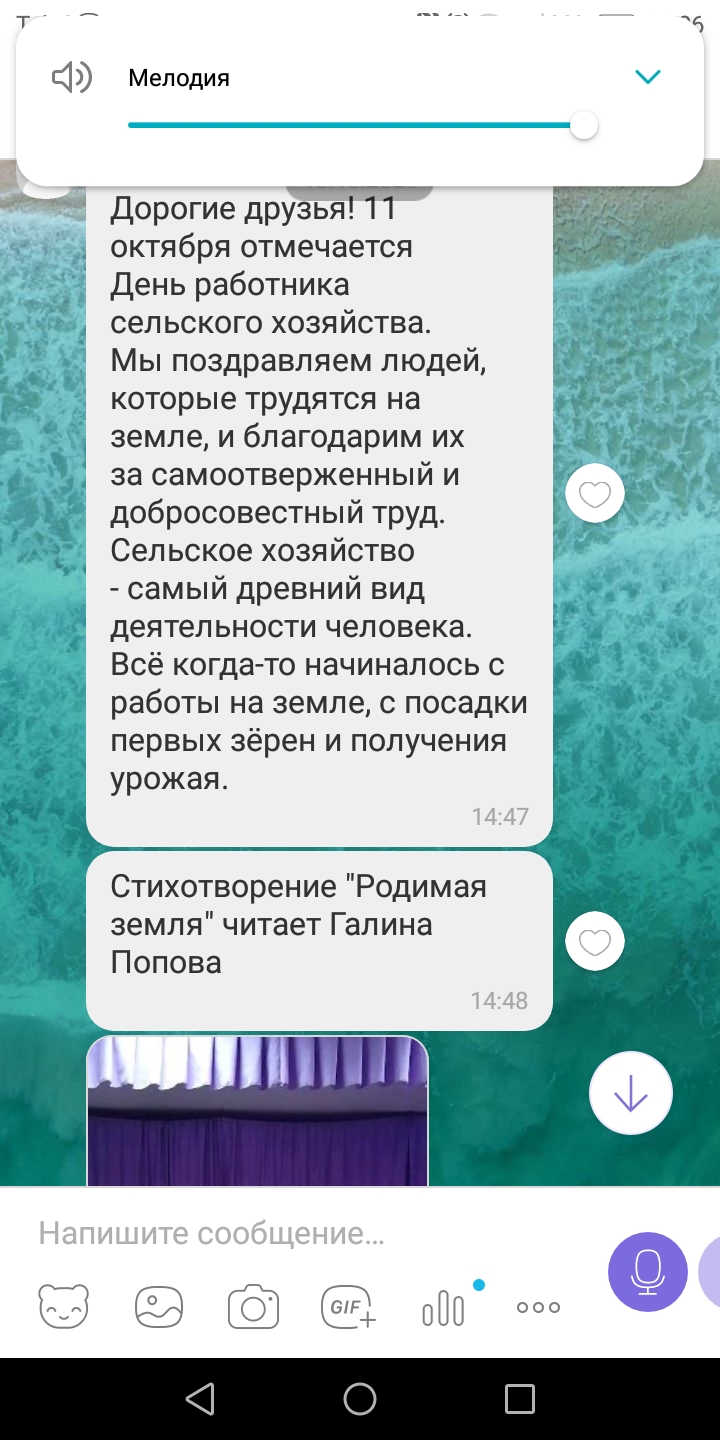 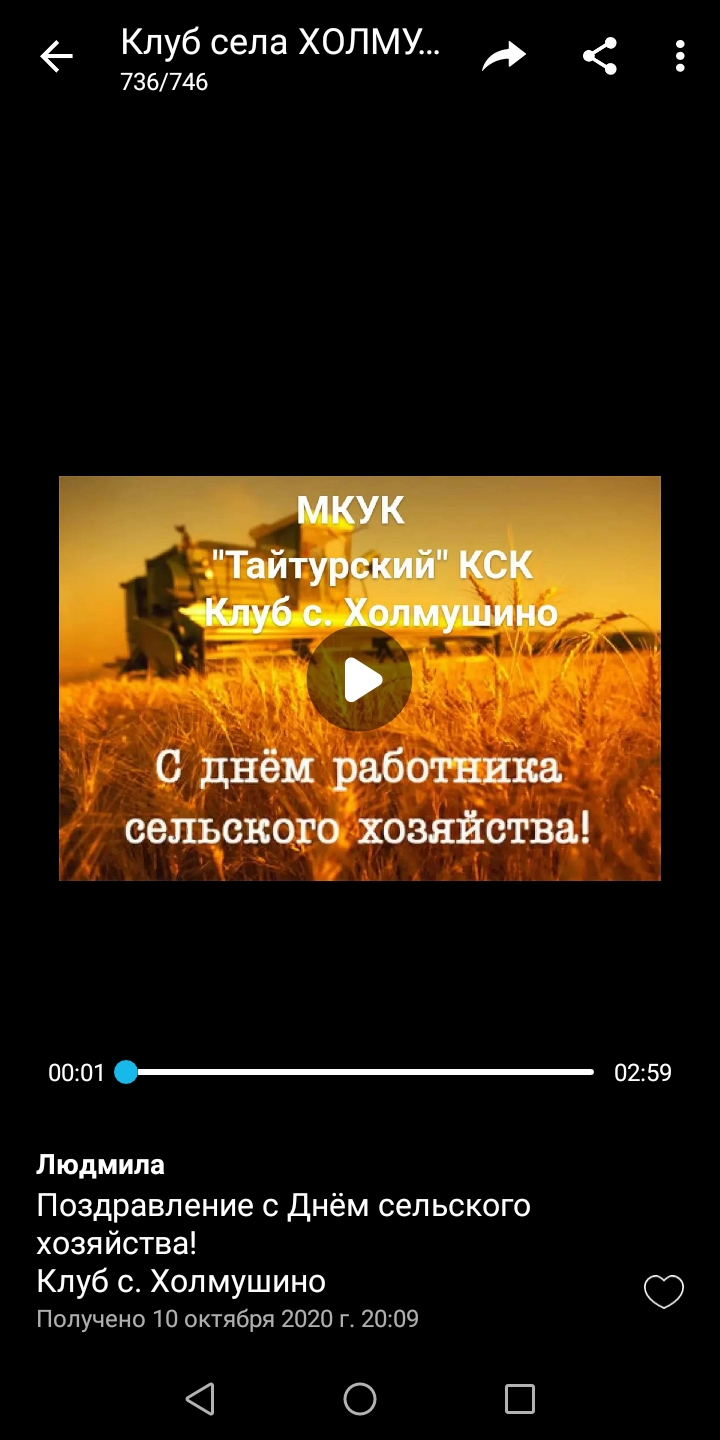 Отчет о проведении мероприятия, посвященного Дню Учителя    5 октября в нашей стране отмечают свой профессиональный праздник педагоги. Этот праздник объединяет людей, которые ежедневно отдают себя нужному для общества и страны делу – воспитанию и обучению детей,    Со словами благодарности, уважения, признательности присоединились  специалисты  клуба с.Холмушино.  Для них прозвучало поздравления в формате онлайн «Учитель- источник мудрости и знаний». Учителя получили большой эмоциональный заряд и огромное удовольствие.Художественный руководитель Клуба с.Холмушино: Чечит.Л.С.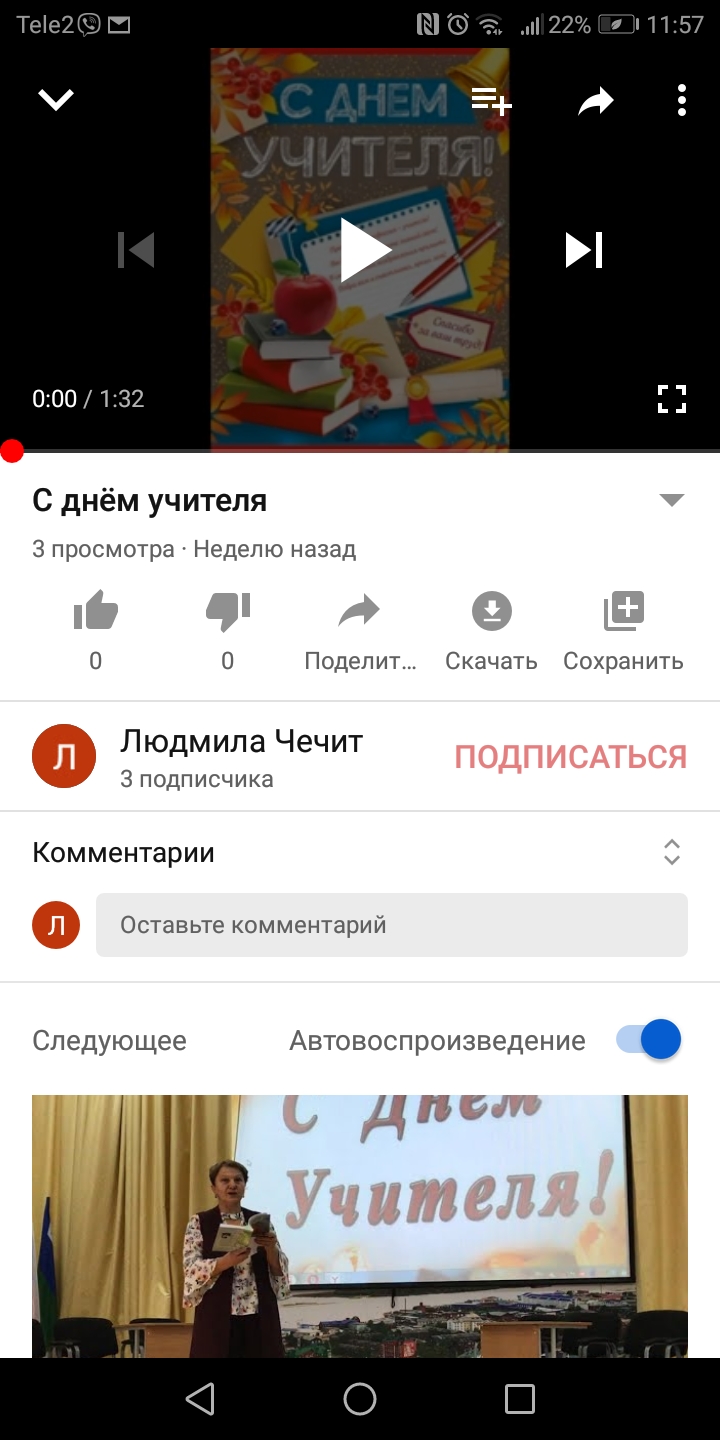 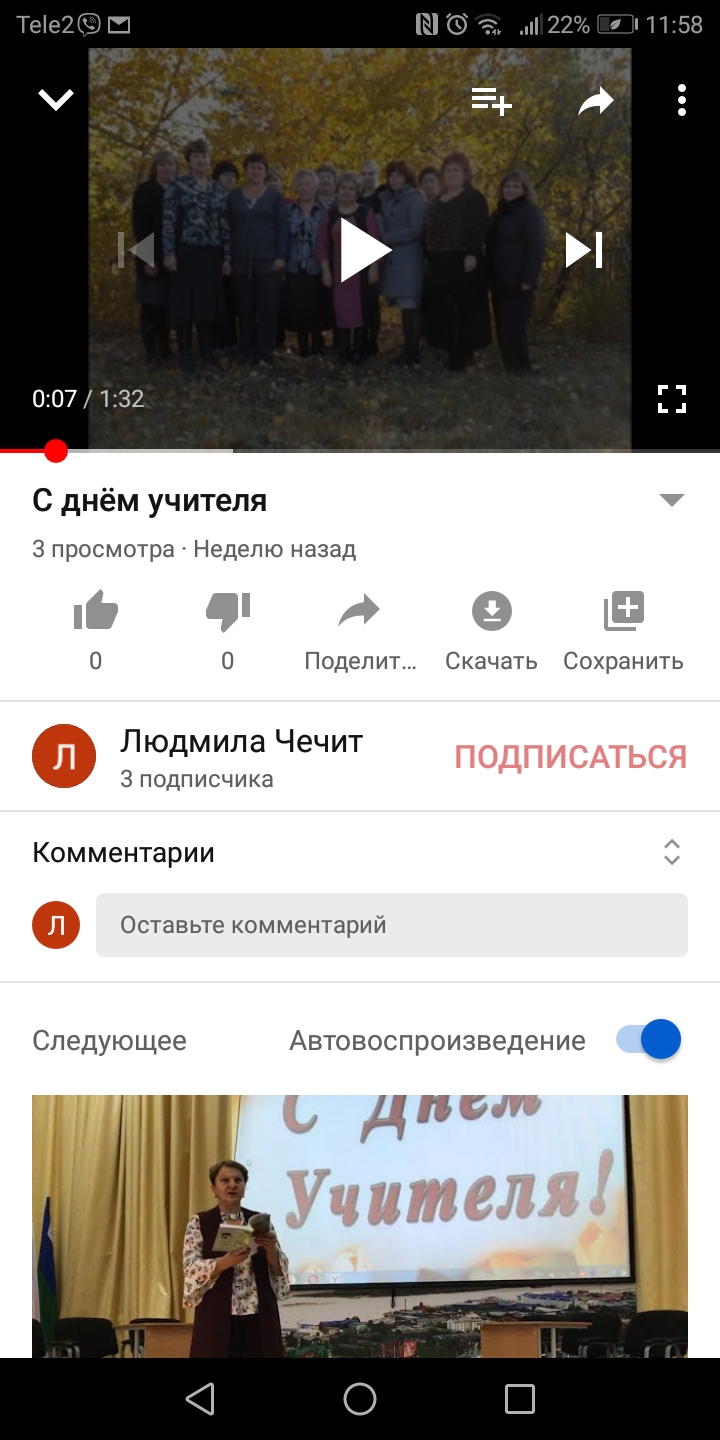 